Проект программы от 26.10.2022г.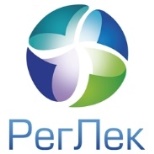 научно-практическая конференция«Регуляторная практика и регистрация лекарственных средств» – «РЕГЛЕК 2022»16-18 ноября 2022 г., МоскваПрограмма16 ноябряСессия 109.00-09.15 Открытие09.15-11.00 Пленарное заседание К участию приглашены:Глаголев С.В.* – заместитель Министра здравоохранения Российской ФедерацииНурашев Т.Б.* – директор Департамента технического регулирования и аккредитации Евразийской экономической комиссии Самойлова А.В.* – руководитель Федеральной службы по надзору в сфере здравоохраненияКосенко В.В. – генеральный директор ФГБУ «НЦЭСМП» Минздрава России11.00-11.15 Перерыв11.15-12.45 Секционное заседание 1.1. Лекарственное обеспечение в современных условиях: текущий статус и перспективыМодератор: Астапенко Е.М. – директор Департамента регулирования обращения лекарственных средств и медицинских изделий Минздрава РоссииПриглашены к участию:Максимкина Е.А. – директор ФКУ «Федеральный центр планирования и организации лекарственного обеспечения граждан» Минздрава РоссииОмельяновский В.В. – директор ФГБУ «Центр экспертизы и контроля качества медицинской помощи» Минздрава РоссииЖулев Ю.А.*– сопредседатель Всероссийского союза пациентов и др.11.15-12.45 Дискуссионная сессия 1.2. От разработки до применения лекарственных препаратов: треки успешных решений Модераторы: Косенко В.В. – генеральный директор ФГБУ «НЦЭСМП» Минздрава России, Неретин О.П. – директор ФГБУ «ФИПС» Роспатента Вопросы к обсуждению:«Медицинская наука для человека». Создание экосистемы медицинской науки (Коробко И.В. – директор Департамента науки и инновационного развития здравоохранения Минздрава России)Матрица межведомственного взаимодействия (Галкин Д.С. – директор Департамента развития фармацевтической и медицинской промышленности Минпромторга России)Научно-исследовательские работы, выполняемые ФГБУ «НЦЭСМП» Минздрава России (Родин И.А. – советник генерального директора ФГБУ «НЦЭСМП» Минздрава России)О Центре трансфера медицинских технологий (Беланов К.Ю. – директор Центра трансфера медицинских технологий ФГБУ «НЦЭСМП» Минздрава России) Управление интеллектуальной собственностью и трансфер технологий (Федорова Д.И. – заместитель директора Центра трансфера медицинских технологий ФГБУ «НЦЭСМП» Минздрава России)Сопровождение проектов по созданию лекарственных препаратов: новые вызовы и возможности (Дозора А.Е. – начальник отдела по реализации научных программ в сфере лекарственных препаратов Центра трансфера медицинских технологий ФГБУ «НЦЭСМП» Минздрава России)Особенности реализации научных проектов в сфере медицинских изделий (Горбунов Р.В. – начальник отдела по реализации научных программ в сфере медицинских изделий Центра трансфера медицинских технологий ФГБУ «НЦЭСМП» Минздрава России)О вопросах обеспечения фармацевтической отрасли высококвалифицированным кадровым потенциалом (Иванов Р.А. – директор Научного центра трансляционной медицины, проректор по научно-технологическому развитию Университета «Сириус», Образовательный фонд «Талант и успех») Особенности реализации научных проектов в сфере лекарственных препаратов на примере СПХФУ (Флисюк Е.В. – проектор по науке, заведующая кафедрой технологии лекарственных форм ФГБОУ ВО СПХФУ Минздрава России)Трансфер технологий в СамГМУ: роль ЦТМТ (Колсанов А.В. – ректор ФГБОУ ВО «СамГМУ» Минздрава России)К участию приглашены:Представители федеральных органов исполнительной власти	Представители Госкорпораций:	Ожгихин И.В. – управляющий директор УК «Роснано»Турко Н.И. – старший консультант генерального директора Государственной корпорации «Ростех»Представители ведущих отечественных фармацевтических производителей:	Кедрин А.Л. – председатель правления АФПЕАЭСКалинин Ю.Т. – президент Союза ассоциаций и предприятий фармацевтической и медицинской промышленностиДмитриев В.А. – генеральный директор Ассоциации Российских фармацевтических производителейШипков В.Г. – исполнительный директор AIPMТитова Л.В. – исполнительный директор СПФОАссоциация организаций по клиническим исследованиям (AOKИ)Представители образовательных организаций, подведомственных Минздраву РоссииПредставители иных научно-образовательных организаций12.45-13.30 Перерыв13.30-15.30 Дискуссионная сессия 1.2. (продолжение)От разработки до применения лекарственных препаратов: треки успешных решенийМодераторы: Косенко В.В. – генеральный директор ФГБУ «НЦЭСМП» Минздрава России, Неретин О.П. – директор ФГБУ «ФИПС» Роспатента13.30-15.30 Секционное заседание 1.3. Особенности обращения лекарственных средств при возникновении их дефицита Модератор: Камалетдинова А.А. – заместитель директора Департамента регулирования обращения лекарственных средств и медицинских изделий Минздрава РоссииПоследовательность действий при получении разрешения на временное обращениеПолучение разрешения на ввоз незарегистрированного лекарственного препарата и лекарственного препарата в иностранной упаковке. Правила маркировки для этих лекарственных препаратовКак заявиться на ускоренную регистрациюКак воспользоваться упрощенными процедурами: На получение разрешения на ввозНа внесение изменений в регдосьеКак обратится в дефектурную комиссию (по какому критерию подается заявление, что нужно указать в обращении, как описать проблему; обязательные и рекомендательные сведения)Решения, принятые дефектурной комиссиейРиски дефектуры по данным ввода в гражданский оборот (представитель Росздравнадзора)Прохождение упрощенных процедур: взгляд заявителя (Супряга О.М. – руководитель регуляторной группы АРФП, директор по регуляторным отношениям и связям с органами государственной власти Сан Фармасьютикал Индастриз Лимитед)Дискуссия15.30-15.45 Перерыв 15.45-17.15 Секционное заседание 1.4.Государственные закупки лекарственных средств: приоритеты, перспективные форматы, законодательные инициативыЦенообразование и контроль цен на лекарственные препараты: баланс экономии и доступности (представитель ФАС)Определение российского происхождения лекарственных препаратов и преференции (представитель Минпромторга России)Опыт реализации первого офсетного контракта России (Торгов А.В. – заместитель генерального директора по корпоративным связям и коммуникациям АО «Биокад») Значение фармреестра патентов для совершенствования госзакупок лекарственных препаратов (Быков А.В. – директор департамента экономики здравоохранения АО «Р-Фарм»)Дискуссия 15.45-17.15 Секционное заседание 1.5. Решения задач формирования досье по разделам клинических и доклинических исследованийМодератор: Горячев Д.В. – директор Центра экспертизы и контроля готовых лекарственных средств ФГБУ «НЦЭСМП» Минздрава РоссииБиовейвер – взгляд регулятора (Горячев Д.В. – директор Центра экспертизы и контроля готовых лекарственных средств ФГБУ «НЦЭСМП» Минздрава России)Процедура приведения в соответствие. Типичные ошибки (Губенко А.И. – заместитель директора Центра экспертизы и контроля готовых лекарственных средств ФГБУ «НЦЭСМП» Минздрава России)Лекарственный препарат с хорошо изученным медицинским применением. Случаи необоснованного указания статуса препарата в регистрационном досье (Соловьева А.П. – главный эксперт Управления №2 по эффективности и безопасности лекарственных средств Центра экспертизы и контроля готовых лекарственных средств ФГБУ «НЦЭСМП» Минздрава России)Требования к формированию Модуля 5 регистрационного досье на воспроизведенные и гибридные лекарственные препараты, типичные ошибки наполнения модуля (Иванова О.Ю. – заместитель начальника Управления №1 по эффективности и безопасности лекарственных средств Центра экспертизы и контроля готовых лекарственных средств ФГБУ «НЦЭСМП» Минздрава России)Адаптивный дизайн в исследованиях биоэквивалентности. Ошибочное использование (Еременко Н.Н. – главный эксперт Управления №1 по эффективности и безопасности лекарственных средств Центра экспертизы и контроля готовых лекарственных средств ФГБУ «НЦЭСМП» Минздрава России)Дискуссия17.15-17.30 Перерыв17.30-19.00 Секционное заседание 1.6Инспекции как этап регистрации лекарственных препаратов: новое в регулировании и первая практикаМодератор: Трапкова А.А. – заместитель генерального директора ФГБУ «НЦЭСМП» Минздрава РоссииИнспекция систем фармаконадзора заявителя: где, когда, кому (Сеткина С.Б. – член рабочей группы по формированию общих подходов к регулированию обращения лекарственны средств, руководитель отдела безопасности лекарственных средств ЗАО «БИОКАД»)  Внеплановые инспекции систем GLP, GСP при оценке модулей 4-5 регистрационного досье. Когда оценка досье может потребовать инспекции (Ефремова И.Н. – заведующая Республиканской клинико-фармакологической лаборатории РУП «Центр экспертиз и испытаний в здравоохранении» Министерства здравоохранения Республики Беларусь)GMP инспекции при регистрации и внесении изменений в регистрационное досье (инспекции производств АФС, инспекции биологических лекарственных препаратов, инспекции при расширении регистрации и изменениях типа II) Дискуссия 19.15-19.30 Закрытие первого дня конференции*Докладчик на согласованииДополнительная информация на сайте www.fru.ru и по тел.: (495) 359-06-42, 359-53-38, e-mail: fru@fru.ruОбращаем Ваше внимание, что Оргкомитет конференции оставляет за собой право вносить измененияв программу и состав докладчиковПроект программы от 26.10.2022г.научно-практическая конференция«Регуляторная практика и регистрация лекарственных средств» – «РЕГЛЕК 2022»16-18 ноября 2022 г., МоскваПрограмма17 ноябряСессия 210.00-12.00 Секционное заседание 2.1. Текущее правоприменение в рамках экспертизы по Правилам Союза с учетом изменений 2022 года. Проблемы, пути решения, рекомендацииМодератор: Трапкова А.А. – заместитель генерального директора ФГБУ «НЦЭСМП» Минздрава России	Решенные и нерешенные вопросы регистрационных процедур по правилам Союза: текущий статус и перспективы (Рычихина Е.М. – начальник контрольно-организационного Управления ФГБУ «НЦЭСМП» Минздрава России)Тема доклада на согласовании (Ерицян Т.С. – координатор по вопросам обращения лекарственных средств и медицинских изделий в рамках ЕАЭС АОЗТ «Научный центр экспертизы лекарств и медицинских технологий имени академика Эмиля Габриеляна» Республики Армения) Опыт приведения в соответствие и внесения изменений в досье оригинальных и воспроизведенных препаратов в соответствии с требованиями правил ЕАЭС (Моисеенко Т.А. – руководитель отдела подач и регистрационной поддержки ГК «ГЕРОФАРМ»)Дискуссия 12.00-13.00 Перерыв13.00-14.30 Секционное заседание 2.2. Примеси в составе лекарственных препаратов: риски и контроль Модератор: Ковалева Е.Л. – заместитель председателя Фармакопейного комитета ЕАЭС, заместитель директора Центра экспертизы и контроля готовых лекарственных средств ФГБУ «НЦЭСМП» Минздрава РоссииОбщие подходы к изучению примесей в праве Союза (Ковалева Е.Л. – заместитель председателя Фармакопейного комитета ЕАЭС, заместитель директора Центра экспертизы и контроля готовых лекарственных средств ФГБУ «НЦЭСМП» Минздрава России)Примеси в составе биотехнологических лекарственных препаратов: особенности изучения и нормирования (Ваганова О.А. – начальник лаборатории биотехнологических препаратов Испытательного центра экспертизы качества лекарственных средств ФГБУ «НЦЭСМП» Минздрава России)Особенности изучения и нормирования примесей генерических лекарственных препаратов (Рождественский Д.А. – начальник отдела координации работ в сфере обращения лекарственных средств и медицинских изделий Департамента технического регулирования и аккредитации Евразийской экономической комиссии)Дискуссия 13.00-14.30 Секционное заседание 2.3. Год 2022: что изменилось в праве Союза?Модератор: Рождественский Д.А. – начальник отдела координации работ в сфере обращения лекарственных средств и медицинских изделий Департамента технического регулирования и аккредитации Евразийской экономической комиссииСпециальные меры обращения лекарственных средств и оптимизация регистрационных процедур (Кравчук А.М. – заместитель начальника отдела координации работ в сфере обращения лекарственных средств и медицинских изделий Департамента технического регулирования и аккредитации ЕЭК)Фармакопея Союза: новая часть – новые требования (Щекин Д.А. – руководитель секретариата Фармакопейного комитета Союза, заместитель начальника отдела координации работ в сфере обращения лекарственных средств и медицинских изделий Департамента технического регулирования и аккредитации Евразийской экономической комиссии)Изменение требований к разработке и изучению лекарственных препаратов в праве Союза (Рождественский Д.А. – начальник отдела координации работ в сфере обращения лекарственных средств и медицинских изделий Департамента технического регулирования и аккредитации Евразийской экономической комиссии)Дискуссия 14.30-14.45 Перерыв14.45-16.15 Секционное заседание 2.4. Лабораторная экспертизаМодератор: Мамашина Е.А. – начальник контрольно-координационной лаборатории Испытательного центра экспертизы качества лекарственных средств ФГБУ «НЦЭСМП» Минздрава РоссииОрганизационные вопросы, связанные с расчетом, представлением и возвратом образцов лекарственных средств для проведения испытаний качества на соответствие требованиям нормативной документации для целей ввода в гражданский оборот (Мамашина Е.А. – начальник контрольно-координационной лаборатории Испытательного центра экспертизы качества лекарственных средств ФГБУ «НЦЭСМП» Минздрава России)Организационные вопросы, связанные с представлением образцов лекарственных средств и комплекта сопроводительных документов для проведения экспертизы качества в рамках заданий Минздрава России (Турундаева А.А. – ведущий эксперт контрольно-координационной лаборатории Испытательного центра экспертизы качества лекарственных средств ФГБУ «НЦЭСМП» Минздрава России)Требования к стандартным образцам, реагентам и материалам, представляемым для проведения экспертизы качества в рамках процедуры ЕАЭС (Ваганова О.А. – начальник лаборатории биотехнологических препаратов Испытательного центра экспертизы качества лекарственных средств ФГБУ «НЦЭСМП» Минздрава России)Специфические требования к изложению методик и к данным, предоставляемым в регистрационном досье в раздел «Качество». Основные недостатки проектов Нормативной документации, выявленные на этапе лабораторной экспертизы (Ваганова О.А. – начальник лаборатории биотехнологических препаратов Испытательного центра экспертизы качества лекарственных средств ФГБУ «НЦЭСМП» Минздрава России)Дискуссия14.45-16.15 Секционное заседание 2.5. Общая Характеристика Лекарственного Препарата (ОХЛП)Формирование ОХЛП на генерические лекарственные препараты при приведении досье в соответствие (Парфенова Е.Ю. – начальник отдела унификации данных регистрационного досье управления № 1 по эффективности и безопасности лекарственных средств ЦЭК ГЛС ФГБУ «НЦЭСМП» Минздрава России) Генерические лекарственные препараты и процедуры приведения в соответствие как подводные камни при формировании ОХЛП (Рождественский Д.А. – начальник отдела координации работ в сфере обращения лекарственных средств и медицинских изделий Департамента технического регулирования и аккредитации Евразийской экономической комиссии)ОХЛП на оригинальные лекарственные препараты (Парфенова Е.Ю. – начальник отдела унификации данных регистрационного досье управления № 1 по эффективности и безопасности лекарственных средств ЦЭК ГЛС ФГБУ «НЦЭСМП» Минздрава России) Дискуссия 16.15-16.30 Перерыв16.30-18.00 Круглый стол Контроль качества и санкционный кейсВалидация аналитических методик Проблемы упаковки Вспомогательные вещества и др.Приглашены к участию с фиксированными выступлениями: Тема доклада на согласовании (Сулейманов Р.Р.– руководитель отдела регистрации компаний Сан Фармасьютикал Индастриз Лимитед) Тема доклада на согласовании (Растольцева Е.В. – директор по качеству Службы управления качеством АО «Сервье») Порядок действий и достигнутые результаты по поиску альтернативных упаковочных материалов, вспомогательных веществ и альтернативных расходных материалов и реактивов (для проведения контроля качества) (Игнашина А.А. – руководитель ОКК АО «Биокад»)18.00-18.15 Закрытие второго дня конференцииДополнительная информация на сайте www.fru.ru и по тел.:(495) 359-06-42, 359-53-38, e-mail: fru@fru.ruОбращаем Ваше внимание, что Оргкомитет конференции оставляет за собой право вносить измененияв программу и состав докладчиковПроект программы от 26.10.2022г.научно-практическая конференция«Регуляторная практика и регистрация лекарственных средств» – «РЕГЛЕК 2022»16-18 ноября 2022 г., МоскваПрограмма18 ноябряСессия 310.00-12.00 Секционное заседание 3.1. Концепция оптимизации информационного обмена при трансграничном взаимодействии между экспертными организациями стран ЕАЭСМодератор: Рычихина Е.М. – начальник контрольно-организационного Управления ФГБУ «НЦЭСМП» Минздрава РоссииИзменения цифрового контура экспертного учреждения в свете последних новаций Правил Союза (Рычихина Е.М. – начальник контрольно-организационного Управления ФГБУ «НЦЭСМП» Минздрава России)Тема на согласовании (Лозин А.С. – начальник службы информационных технологий ФГБУ «НЦЭСМП» Минздрава России, Шидловская О.А. – заместитель начальника службы информационных технологий ФГБУ «НЦЭСМП» Минздрава России)Дискуссия 12.00-13.00 Перерыв13.00-14.30 Секционное заседание 3.2. НД по качеству и спецификация: быть или не бытьНормативный документ по качеству и спецификации лекарственного препарата: единство и противоположность:ЗА (докладчик на согласовании)ПРОТИВ (Рождественский Д.А. – начальник отдела координации работ в сфере обращения лекарственных средств и медицинских изделий Департамента технического регулирования и аккредитации Евразийской экономической комиссии)Дискуссия: что НД позволит решить, а спецификация нет и наоборот 13.00-14.30 Секционное заседание 3.3. Листок-вкладыш / Инструкция по медицинскому применениюМодератор: Парфенова Е.Ю. – начальник отдела унификации данных регистрационного досье управления № 1 по эффективности и безопасности лекарственных средств ЦЭК ГЛС ФГБУ «НЦЭСМП» Минздрава России Пользовательское тестирование: простые и сложные случаи (Кугач В.В.* – начальник учебно-научно-производственного центра Фармация УО «Витебский государственный медицинский университет») Листок-вкладыш / инструкция по медицинскому применению общие подходы к изложению информации (Парфенова Е.Ю. – начальник отдела унификации данных регистрационного досье управления № 1 по эффективности и безопасности лекарственных средств ЦЭК ГЛС ФГБУ «НЦЭСМП» Минздрава России) Пользовательское тестирование – опыт прохождения экспертизы воспроизведённых препаратов (Макаренко Е.И. – руководитель медицинского департамента ГК «ГЕРОФАРМ») Листок – вкладыш / инструкция по медицинскому применению для рецептурных и OTC лекарственных препаратов – разные подходы и разные цели (Парфенова Е.Ю. – начальник отдела унификации данных регистрационного досье управления № 1 по эффективности и безопасности лекарственных средств ЦЭК ГЛС ФГБУ «НЦЭСМП» Минздрава России) Тестирование стационарного лекарственного препарата (Кугач В.В.* – начальник учебно-научно-производственного центра Фармация УО «Витебский государственный медицинский университет»)Дискуссия14.30-14.45 Перерыв14.45-16.30 Секционное заседание 3.4.Экспертиза качества лекарственных средств в рамках процедур, предусмотренных в ЕАЭС (регистрация, внесение изменения и приведение досье в соответствие)Модератор: Ковалева Е.Л. – заместитель директора Центра экспертизы и контроля готовых лекарственных средств ФГБУ «НЦЭСМП» Минздрава РоссииПроцедура приведения в соответствие с одновременным внесением изменений. Типичные ошибки. Опыт экспертов (докладчик на согласования)Процедура приведения в соответствие (Модуль 3). Типичные ошибки. Опыт экспертов (докладчик на согласования)Предоставление данных по изучению стабильности по процедурам ЕАЭС. Типичные ошибки. Опыт экспертов (докладчик на согласования) Модуль 3: оценка валидации аналитических методик АФС, ЛП и вспомогательных веществ. Типичные ошибки. Опыт экспертов (докладчик на согласования)Дискуссия 14.45-16.30 Секционное заседание 3.5. Доклинические аспекты изучения известных лекарственных препаратов (Доклиника «старых» знакомых)Модератор: Рождественский Д.А. – начальник отдела координации работ в сфере обращения лекарственных средств и медицинских изделий Департамента технического регулирования и аккредитации Евразийской экономической комиссииДоклинические исследования при регистрации фиксированных комбинированных доз (комбинированных лекарственных препаратов) (Рождественский Д.А. – начальник отдела координации работ в сфере обращения лекарственных средств и медицинских изделий Департамента технического регулирования и аккредитации Евразийской экономической комиссии)Доклинические исследования гибридных лекарственных препаратов: когда и для кого (Енгалычева Г.Н. – главный эксперт управления № 2 по эффективности и безопасности лекарственных средств Центра экспертизы и контроля готовых лекарственных средств ФГБУ «НЦЭСМП» Минздрава России) Оптимизация получения доказательной базы эффективности и безопасности генериков и биоаналогов (Драй Р.В. – директор Департамента исследований и разработок ГК «ГЕРОФАРМ»)Дискуссия16.30-16.45 Перерыв16.30-17.30 Круглый стол Актуальные вопросы экспертизы лекарственных средствКосенко В.В. – генеральный директор ФГБУ «НЦЭСМП» Минздрава России Трапкова А.А. – заместитель генерального директора ФГБУ «НЦЭСМП» Минздрава РоссииМеркулов В.А. – заместитель генерального директора по экспертизе лекарственных средств ФГБУ «НЦЭСМП» Минздрава РоссииГорячев Д.В. – директор Центра экспертизы и контроля готовых лекарственных средств ФГБУ «НЦЭСМП» Минздрава РоссииКовалева Е.Л. – заместитель директора Центра экспертизы и контроля готовых лекарственных средств ФГБУ «НЦЭСМП» Минздрава РоссииРычихина Е.М. – начальник контрольно-организационного Управления ФГБУ «НЦЭСМП» Минздрава России17.30-18.00 Закрытие третьего дня конференции*Докладчик на согласованииДополнительная информация на сайте www.fru.ru и по тел.:(495) 359-06-42, 359-53-38, e-mail: fru@fru.ruОбращаем Ваше внимание, что Оргкомитет конференции оставляет за собой право вносить измененияв программу и состав докладчиков